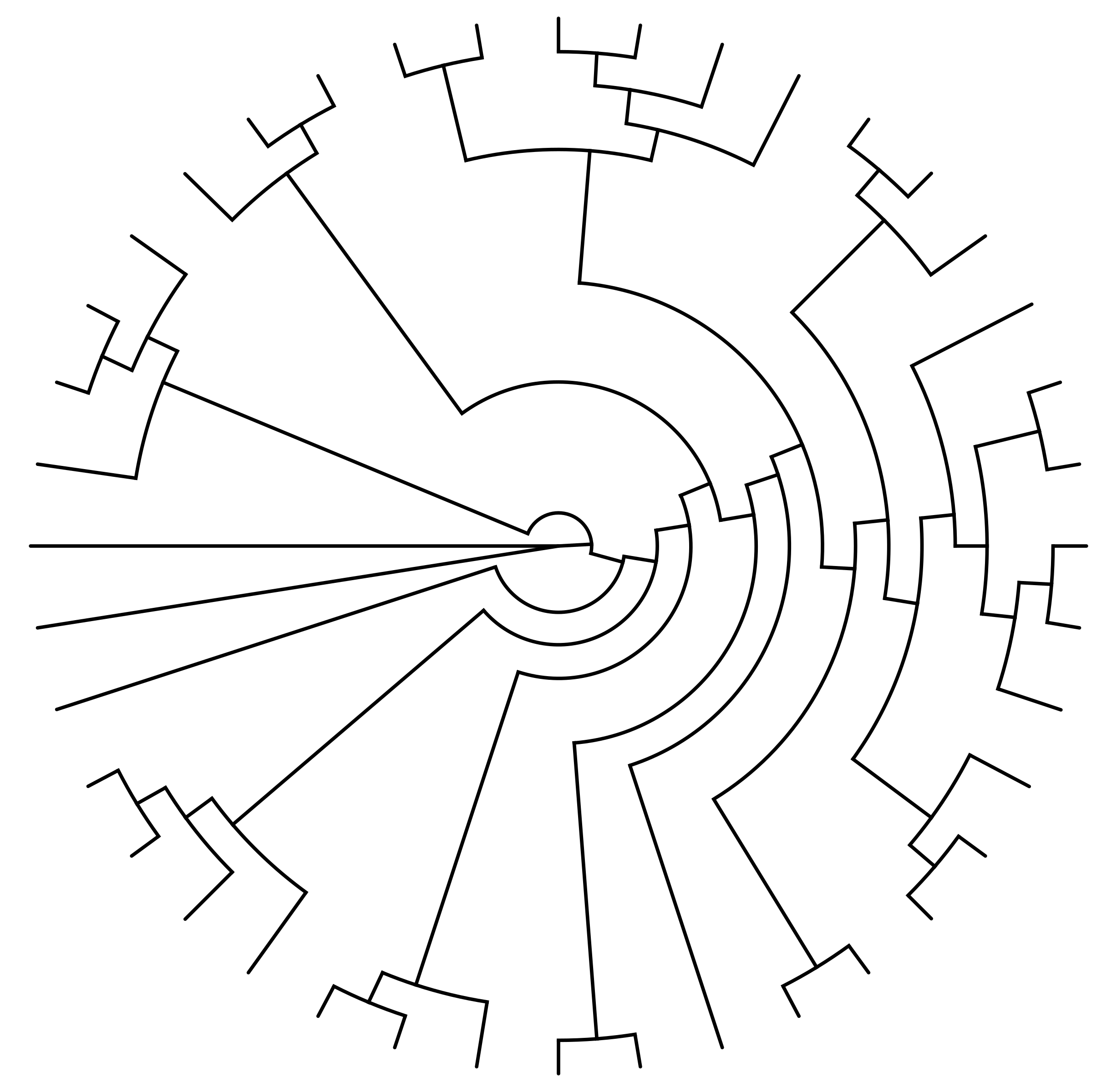 Biology 1										Name:			 Odd One Out								 	Date:Classification Activity							 	Hour:TableOdd One OutReasoning1234567